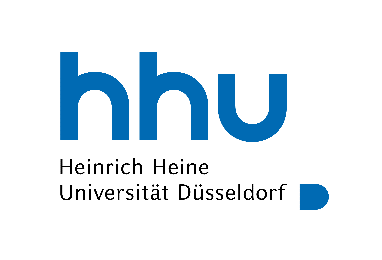 Fachschaft  PharmazieHeinrich-Heine-Universität DüsseldorfGeb. 26.31 U1 R41Universitätsstraße 140225 DüsseldorfTel.: 0211-8112516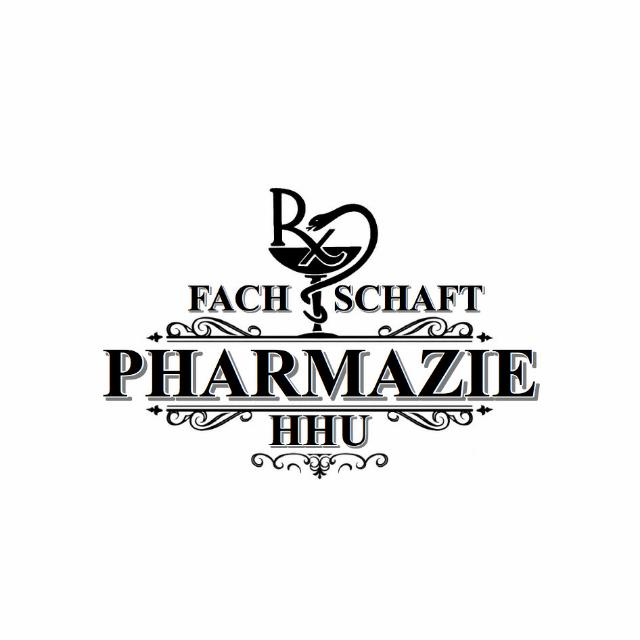 Protokoll der FS-Sitzung 11.04.2023Anwesende Räte:  	 Evelyn W.	 Eunice M.		 Moritz K.		 Samuel K. Lukas M. 	 Simon T.  	              Jona S.		 Rojin K. Yousra L.	 Jonas A.		 Sarah G.		 Marwa M.Anfang: 18:26 UhrTagesordnung:TOP 0: RegulariaBeschlussfähigkeit wird festgestelltJonas A. ist RedeleitungTOP 1: TeambuildingLasertag wird Teambuildings-MaßnahmeHalle wird gemietet, ungefähr 33 LeuteSemestersprecher/-innen sollen eingeladen werdenDatum: 03. Mai um 19 UhrTOP 2: Task ForcesBiologie und Physik schon relativ erfolgreichnoch weitere Interessenten rekrutierenBiologie: Physiologie und Anatomie Fragenanteile müssen recherchiert werdenThemen werden teils stärker in Seminaren/ Vorlesungen stärker aufgegriffenPhysikGegenstandskatalog abgedeckt durch die Vorlesungen und PraktikumFragen aus der Vorlesung sollten mit in die Klausur gestellt werdenKlausurfragen sollten umgestellt werden  auch Vorlesungsbezogen und nicht nur praktikumsbezogenCrashkurs von Herrn Reichwein soll im Sommersemester stattfindenGespräche sollten ungefähr 1-2 Mal im Semester stattfinden, sodass diese kürzer werden und bessere AktualisierungTOP 3: ÄmterRedeleitung muss noch besetzt werdenTOP 4: Votrag Chat GPTsehr wichtig, da dieser Votrag nur für Pharmazeuten ist und an die Praktikumsordnungen angelehnt istTOP 5: Asta Vorstand Besuch JonasPharma-Party - Datum: 27.04. ab 22 UhrAsta hat einen Einrichtungsbeauftragten, da sollten wir uns beim Asta und Finanzreferat für Tisch und Stühle in absehbarer Zeit meldenTOP 6: BVT18. bis 21. Mai nächste BVTLukas und Jona wollen mitfahrendie anderen 2 Plätze müssen noch belegt werdenes wird etwas zur Versteigerung benötigtTOP 7: SonstigesSprechzeiten werden ab Juni auf 1x die Woche reduziertInformationstag zur Berufswahl in der ersten Mai-WocheTOP 8: FSVKbis 14.04. Semestergeldanträge möglichRegenbogenwahl muss von der Fachschaft selbst organisiert werdenTermin offen, Leute müssen aufgestellt werden25. April Science-Slam um 18 Uhr, Hörsaal 2ECorona-Schutzverordnung gilt bis 30.09.23, Beschlüsse dürfen mit nur einem Viertel der Räte beschlossen werdenNotfall-Nummer der Uni soll an der Fachschaftstür hängenVeranstalter dürfen bei der ESAG nicht trinkenkein Essen oder Trinken in den Hörsälen während der ESAGEnde: 19:21 UhrProtokollführer: Sarah Giffels